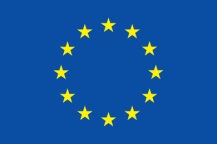 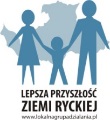 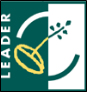 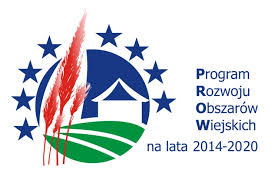 PODRĘCZNIK KRYTERIÓWWYBORU OPERACJIZ PROCEDURĄ USTALANIA I ZMIANY KRYTERIÓWW STOWARZYSZENIU LOKALNA GRUPA DZIAŁANIA„LEPSZA PRZYSZŁOŚĆ ZIEMI RYCKIEJ”Niniejsza Procedura stanowi załącznik Nr 1 do Uchwały Nr  14 /2019  Walnego Zebrania Członków Stowarzyszenia LGD „Lepsza przyszłość Ziemi Ryckiej” z dnia 25.10.2019 r. Cele i zakres opracowania Podręcznika Celem niniejszego Podręcznika jest opracowanie jednolitych, przejrzystych oraz jasnych zasad gwarantujących prawidłowy przebieg procesu konkursowego oraz wyboru operacji, które przyczynią się do realizacji strategii. Niniejsza procedura jest jawna i powszechnie dostępna dla Wnioskodawców w formie elektronicznej na stronie internetowej LGD www.lokalnagrupadzialania.pl  oraz w formie papierowej w siedzibie LGD. Kryteria wyboru i ich ustalenieKryteria mają charakter oceny  punktowej i zawierają szczegółowy opis wyjaśniający sposób oceny wskazujący wymagania konieczne do spełnienia danego kryterium.Ich zadaniem jest w pierwszej kolejności zweryfikowanie, czy wniosek został ważnie złożony i czy zakres tematyczny operacji zgodny jest z zakresem interwencji przewidzianych w LSR oraz przepisów obowiązujących dla RLKS.Po ocenie formalnej jest druga ocena merytoryczna wniosku. Ocena merytoryczna polega na sprawdzeniu wniosku pod kątem  zgodności  proponowanego projektu z zapisami zawartymi w Lokalnej Strategii Rozwoju, w tym przede wszystkim z diagnozą obszaru zawartą w Strategii, a także przewidzianymi w dokumencie wskaźnikami produktów i rezultatów.Kryteria zostały ustalone zgodnie z wymogami określonymi w programach/ przepisach dla EFROW, posiadają metodologię wyliczenia oraz są mierzalne. Zawierają szczegółowy opis wyjaśniający wymagania konieczne do spełnienia danego kryterium, niebudzące wątpliwości interpretacyjnych.  Ponadto opracowano zasady zmiany kryteriów. W procedurze przewidziano, że zmiana kryteriów musi być konsultowana ze społecznością lokalną.Kryteria są adekwatne do diagnozy, ponieważ ustalane były podczas przeprowadzanych konsultacji społecznych na których to społeczność lokalna zgłaszała uwagi, propozycje, pewne przemyślenia mając także na względzie wytyczne Programu PROW i ustawy o RLKS.Kryteria zapewniają wybór operacji przyczyniających się do osiągnięcia poszczególnych celów LSR i bezpośrednio odnoszą się do wskaźników produktu i rezultatu LSR, ponieważ w stworzonych kartach oceny znajdują się kryteria punktowe powiązane z oddziaływaniem operacji na najważniejsze obszary oddziaływania LSR.W kartach oceny operacji zawarte są kryteria  realizacji  celów przekrojowych PROW 2014-2020 takie jak:a) ochrona środowiska b) przeciwdziałanie zmianom klimatuc) innowacyjność d) generowanie nowych miejsc pracye) projekty skierowane do grup defaworyzowanychPonieważ priorytetowo traktowane będą operacje innowacyjne, w Podręczniku opisana została definicja innowacyjności, która ma być pomocna Wnioskodawcom przy opracowywaniu wniosku jak również ma pomagać w ocenie wniosku członkom Rady.DEFINICJA INNOWACJI Innowacja – to działanie lub produkcja, które  zawierają  wprowadzenie nowych rozwiązań produkcyjnych, procesowych, organizacyjnych lub marketingowych lub udoskonalenie już  istniejących  na obszarze objętym LSR  tj. obszar obejmujący powiat rycki.Projekty zgłaszane przez Wnioskodawców powinny dotyczyć wprowadzanej innowacji: marketingowej organizacyjnej produktowejtechnologicznejInnowacja może być wynikiem własnej działalności badawczo-rozwojowej Beneficjenta, współpracy z innymi Beneficjentami  lub instytucjami lub zakup wiedzy w postaci niematerialnej np. patenty, oprogramowanie licencje, usługi o charakterze szkoleniowym, organizacyjnym, marketingowym, technicznym lub materialnym np. zastosowanie maszyn i urządzeń o podwyższonych parametrach.Produkt to zarówno towary jak i usługi. Innowacja marketingowa   -   zastosowanie nowej metody marketingowej obejmującej znaczne zmiany w wyglądzie produktu, jego opakowaniu, promocji, polityce cenowej lub modelu biznesowym, wynikającej z nowej strategii marketingowej Beneficjenta.Przykładem innowacji marketingowej może być:Wprowadzenie nowego opakowaniaWprowadzenie nowego symbolu marki produktuInnowacja organizacyjna – wprowadzenie nowej metody organizacji biznesowej Beneficjenta, organizacji miejsca pracy lub też relacje zewnętrzne. Za innowację organizacyjną  nie można uznać np. zmiany w praktykach, organizacji miejsca pracy albo zewnętrznych realcji, które są oparte na metodach już stosowanych przez Beneficjenta, zmian strategicznych Beneficjenta. Za innowację organizacyjną można uznać zmiany organizacyjne takie, które w sposób pozytywny, mają dający się zmierzyć wpływ na wyniki działalności Beneficjenta np. wzrost produkcji czy też sprzedaży.Przykładem innowacji organizacyjnej może być:Wdrażanie ulepszonych, istotnie zmienionych struktur organizacyjnychWdrażanie nowych lub ulepszonych strategii działaniaWdrażanie zaawansowanych technik zarządzania Innowacja produktowa – to wszelkiego rodzaju zmiany polegające na udoskonaleniu wyrobu czy produktu już wytwarzanego na obszarze objętym LSR.  Innowacja musi objąć   znaczne ulepszenie, udoskonalenie parametrów technicznych produktu, materiałów, komponentów lub funkcjonalności. Innowacja może polegać na poszerzeniu asortymentu o nowy produkt. Nowy produkt pod względem technologicznym jest to taki produkt, którego cechy technologiczne lub przeznaczenie różnią się  znacząco od dotychczasowego produktu. Innowacje tego typu mogą wiązać się z wprowadzeniem całkowicie nowych technologii, opierać się na połączeniu istniejących technologii w nowych zastosowaniach lub też wykorzystaniu nowej wiedzy.Innowacja technologiczna – zmiana stosowana przez Beneficjenta w metodach wytwarzania produktu  lub świadczenia usług a także w metodach docierania do odbiorców produktu. Metody te mogą polegać na dokonywaniu zmian w urządzeniach lub organizacji produkcji. Innowacja procesowa może polegać na dostarczeniu nowych lub udoskonalonych produktów, zwiększenie efektywności produkcji lub dostarczenia istniejących produktów.Przykładem innowacji  technologicznej może być wprowadzenie nowej lub ulepszonej technologii np. automatyzacja linii produkcyjnej.Młoda matka – kobieta powracająca na rynek pracy w okresie nie dłuższym niż 3 lata od daty zakończenia urlopu macierzyńskiego.Absolwent zarejestrowany w PUP Ryki - należy rozumieć osobę zarejestrowaną  i poszukującą pracy, która w okresie ostatnich 48 miesięcy ukończyła szkołę lub uzyskała tytuł zawodowy. Zatem do  tej grupy zaliczona będzie młodzież wchodząca na rynek pracy po okresie nauki i nieaktywna zawodowo lub z niewielkim stażem pracy poniżej 30 roku życia.Niewielki staż pracy – oznacza doświadczenie uzyskane w trakcie zatrudnienia, wykonywania innej pracy zarobkowej lub prowadzenia działalności gospodarczej przez okres krótszy niż  6 miesięcyOperacja własna Wniosek podlega odrzuceniu na etapie oceny formalnej w przypadku braku wkładu własnego. Operacja taka jest niezgodna ze Strategią Rozwoju Lokalnego Kierowanego przez Społeczność na lata 2016-2022.Każdy wniosek przyjęty i zarejestrowany w Biurze LGD Lepsza Przyszłość Ziemi Ryckiej sprawdzany jest w pierwszej kolejności pod kątem oceny formalnej. Członkowie Rady wypełniają Kartę oceny formalnej, która jest podstawą do dalszych prac nad oceną wniosku. Uznaje się, że wniosek pozytywnie przeszedł ocenę formalną i został przekazany do oceny merytorycznej jeśli odpowiedź na wszystkie pytania w karcie oceny formalnej była pozytywna. Jeśli nie został spełniony ten warunek, wniosek nie  jest dalej rozpatrywany.LOKALNE KRYTERIA WYBORU OPERACJIKRYTERIA   W ODNIESIENIU DO NABORÓW OGŁASZANYCH W ZAKRESIE ROZWOJU PRZEDSIĘBIORCZOŚCI NA OBSZARZE WIEJSKIMMaksymalna liczba punktów możliwa do osiągnięcia 44 pktMinimalna liczba punków uprawniająca uzyskanie wsparcia na realizację projektów  w zakresie rozwoju przedsiębiorczości wynosi 22 punktów.LOKALNE KRYTERIA WYBORU OPERACJIKRYTERIA   W ODNIESIENIU DO NABORÓW OGŁASZANYCH W ZAKRESIE UTWORZENIA NOWEGO PODMIOTU GOSPODARCZEGO  NA OBSZARZE WIEJSKIMMaksymalna liczba punktów możliwa do osiągnięcia 32 pktMinimalna liczba punków uprawniająca uzyskanie wsparcia na realizację projektów  w zakresie utworzenia nowego podmiotu gospodarczego  przedsiębiorczości wynosi 16 punktów.KRYTERIA  W ODNIESIENIU DO NABORÓW OGŁASZANYCH W ZAKRESIE OPERACJI Z ZAKRESU INFRASTRUKTURY TURYSTYCZNEJ, REKREACYJNEJ,  KULTURALNEJ, AKTYWIZACJI SPOŁECZNOŚCI LOKALNEJMaksymalna liczba punktów możliwa do osiągnięcia 47 pktMinimalna liczba punków uprawniająca uzyskanie wsparcia na realizację projektów  w zakresie operacji z zakresu infrastruktury  turystycznej, rekreacyjnej, kulturalnej, aktywizacji społeczności lokalnej  wynosi 24 punktówKRYTERIA  W ODNIESIENIU DO NABORÓW OGŁASZANYCH W ZAKRESIE OPERACJI WŁASNEJMaksymalna liczba punktów możliwa do osiągnięcia 39 pkt. (nie dotyczy LGD)Minimalna liczba punków uprawniająca uzyskanie wsparcia na realizację projektów  w zakresie operacji  własnych   wynosi 20 punktów (nie dotyczy LGD) Maksymalna liczba punktów możliwa do osiągnięcia 28 pkt. (dotyczy LGD) Minimalna liczba punków uprawniająca uzyskanie wsparcia na realizację projektów  w zakresie operacji  własnych   wynosi 14 punktów (dotyczy LGD) Zmiany Lokalnych kryteriów wyboruKażdy członek Rady może wystąpić z wnioskiem o zmianę lokalnych kryteriów wyboru.Złożenie wniosku o zmianę lokalnych kryteriów wyboru przysługuje:Mieszkańcom obszaru objętego opracowaną LSRPracownikom biuraZarządowi LGDKomisji Rewizyjnej Wniosek ten powinien zawierać pisemną propozycję zmian wraz ze szczegółowym wyjaśnieniem proponowanej zmianyPowodem zmian lokalnych kryteriów wyboru może być sytuacja społeczno-gospodarcza obszaru i/lub stopień realizacji lokalnej strategii rozwoju w ramach poszczególnych obszarów tematycznych (celów ogólnych, celów szczegółowych) oraz uwarunkowania prawne.Zmiana może dotyczyć w szczególności:propozycji usunięcia kryterium z listypropozycji dodania nowego kryterium do listypropozycji zastąpienia dotychczasowego kryterium nowym kryterium  propozycji zmiany punktacji przypisanej do kryteriumpropozycji zmiany wagi przypisanej do kryteriumWniosek poddaje się głosowaniu na następnym zebraniu Rady LGD.W przypadku głosowania za przyjęciem wniosku Przewodniczący Rady występuje z pisemnym wnioskiem do Zarządu o zmianę lokalnych kryteriów wyboru.Zmiana lokalnych kryteriów wyboru operacji wymaga konsultacji społecznych. Zarząd LGD za pośrednictwem Biura informuje społeczność lokalną objętą obszarem wdrażania LSR o przystąpieniu do procesu zmiany lokalnych kryteriów wyboru poprzez wywieszenie na stronie internetowej WWW.lokalnagrupadzialania.pl oraz na stronach internetowych gmin członkowskich.Zarząd podejmuje Uchwałę o przystąpieniu do zmiany lokalnych kryteriów wyboru.Zarząd umieszcza taką uchwałę w swojej siedzibie oraz w siedzibie gmin objętych LSR i Starostwie Powiatowym w Rykach.Każdy z mieszkańców obszaru objętego działalnością LGD ma prawo do wniesienia uwag do proponowanych zmian w terminie 14 dni, licząc od dania podania do publicznej wiadomości.LGD organizuje spotkanie z mieszkańcami celem omówienia zgłoszonych uwag i ustalenia ostatecznego zakresu zmian lokalnych kryteriów wyboru.W przypadku pozytywnego rozpatrzenia wniosku o zmianę lokalnych kryteriów wyboru Biuro Stowarzyszenia przygotowuje nowe karty oceny, które wymagają zatwierdzenia poprzez podjęcie odpowiedniej uchwały przez Zarząd.Zarząd zgodnie z postanowieniami statutu zwołuje Walne Zebranie Członków celem rozpatrzenia wniosku o zmianę lokalnych kryteriów wyboru i podjęcia stosownej Uchwały.Za przygotowanie projektu uchwały uwzględniającego projekt zmian lokalnych kryteriów wyboru dla walnego Zebrania Członków LGD odpowiedzialny jest Zarząd StowarzyszeniaZmiany kryteriów wyboru operacji nie można dokonać w trakcie procesu naboru wniosków do finansowania. Proces naboru wniosków trwa od podania do publicznej wiadomości ogłoszenia o naborze wniosków do przekazania dokumentacji do oceny merytorycznej przez Instytucję Pośredniczącą.Nowe lokalne kryteria wyboru operacji powinny uzyskać akceptację Samorządu Województwa. W przypadku zmiany kryteriów wyboru będą one obowiązywać w konkursach ogłoszonych po dniu zatwierdzenia zmian przez Walne Zebranie Członków. Niniejsza procedura została zatwierdzona Uchwałą Nr 14 /2019 Walnego Zebrania Członków Stowarzyszenia LGD „Lepsza Przyszłość Ziemi Ryckiej” z dnia 25.10.2019 r. Kryterium:Opis:Punktacja:Źródło weryfikacji:I. Operacja zawiera wprowadzenie nowych rozwiązań lub udoskonalenie istniejących  /charakter innowacyjny/Preferuje się operacje innowacyjne. Przez innowacyjność należy rozumieć zastosowanie lub wprowadzenie nowych lub ulepszonych produktów, procesów (technologii), metod organizacji lub marketingu poprzez praktyczne wykorzystanie lokalnych zasobów unikalnych i charakterystycznym na obszarze LSR (przyrodniczych, historycznych, kulturowych czy społecznych). Innowacyjne może być ich nietypowe, niestandardowe wykorzystanie czy promocjaTAK  - 2 pkt  
NIE  -  0pktWniosek o przyznanie pomocy w ramach LSR  II. Operacja uwzględnia  zastosowanie rozwiązań sprzyjających ochronie środowiska lub klimatuPreferuje się operacje mające pozytywny wpływ na stan środowiska naturalnego lub klimatu obszaru LSR. Przez operacje mające pozytywny wpływ na stan środowiska naturalnego rozumie się operacje zmniejszające emisję hałasu, zanieczyszczeń lub promieniowania poprzez modernizację dotychczasowego źródła emisji lub zastąpienie go innym urządzeniem, maszyną, środkiem   transportu lub rozwiązaniem technicznymTAK  -  2 pkt  
NIE   -   0 pktWniosek o przyznanie pomocy na realizację LSR III. Operacja przewiduje powstanie miejsc pracyPreferuje się operacje zakładające tworzenie nowych miejsc pracy w ciągu całego okresu trwałości projektu. Do wyliczeń stosuje się metodę RJR (Rocznych Jednostek Roboczych). Utworzenie  3 miejsc pracy – 12 pktUtworzenie 2  miejsc pracy   -   10 pkt     
Utworzenie 1 miejsca pracy    -  7   pkt                                                             Wniosek o przyznanie pomocy w ramach LSRIV. Operacja zakłada zatrudnienie osoby  Preferuje się wnioski oddziałujące pozytywnie na grupę defaworyzowaną ze wzglądu na dostęp do rynku pracy. Identyfikacja grup defaworyzowanych na obszarze LSR znajduje się w Rozdziale I. LSR Charakterystyka LGD. Bezrobotnej zarejestrowanej w PUP Ryki,a) Absolwenta szkoły    -    4pkt 
b) Młode matki, które chcą powrócić na rynek pracy   -   4 pkt
c) Osoby 50+    -    3pkt
d) Osoby między 18 a 26 rokiem życia    -     2pkt
e) Operacja przewiduje zatrudnienie innych osób zarejestrowanych w PUP Ryki - 1 pkt
Operacja nie przewiduje zatrudnienie osób wymienionych w punktach a-e  -   0 pktWniosek o przyznanie pomocy w ramach LSR (maksymalna liczba punktów według tego kryterium –  12 pkt) Dla jednego miejsca należy przyporządkować 1 osobę z grupy defaworyzowanej (dla 1 osoby należy przyporządkować 1 grupę defaworyzowaną) V. Czas realizacji operacjiPreferuje się operacje realizowane w krótszym okresie czasowym niż wynika to z Programu. Okres realizacji projektu liczony jest od daty zawarcia umowy na realizację projektu. Do 1 roku   -  8  pkt
Do 18 m-cy  -  6 pkt
Do 2 lat  -    0  pkt    Wniosek o przyznanie pomocy w ramach LSRVI. Koszt utworzenia jednego miejsca pracyPreferuje się operacje, w których wielkość dofinansowania do deklarowanych miejsc pracy jest niższa. Do przeliczenia kosztów utworzenia miejsca pracy należy zastosować metodologię: iloraz wnioskowanej dotacji do deklarowanej do utworzenia liczby miejsc pracy. Koszt 1 miejsca pracy jest wyższy niż 250 000 zł dotacji - 0 pkt Koszt 1 miejsca pracy mieści się w przedziale 200 001 – 250 000 zł – 3 pkt Koszt 1 miejsca pracy mieści się w przedziale 150 001 – 200 000 zł – 4 pktKoszt 1 miejsca pracy mieści się w przedziale 100 001 – 150 000 zł – 5 pktKoszt 1 miejsca pracy jest niższy lub równy 100 000 zł dotacji – 6 pktOświadczenie Wnioskodawcy zawarte we wnioskuVII Wnioskodawca uwzględnił umieszczenie logo LGD Lepsza Przyszłość Ziemi Ryckiej na tablicy i innych materiałach informacyjnychPreferuje się operacje zakładające promocję  LGD mający na celu dbanie o wizerunek LGDTak –   1 pkt
Nie – 0 pktWniosek o przyznanie pomocy w ramach LSRVIII Wnioskodawca korzystał z usług doradztwa świadczonego w Biurze LGDPreferowane będą operacje, które były konsultowane z doradcami LGD zajmującymi się obsługą projektówTak –   1 pkt
Nie – 0 pktEwidencja korzystania z usług doradztwa znajdująca się w Biurze LGDKryterium:Opis:Punktacja:Źródło weryfikacji:I. Operacja zawiera wprowadzenie nowych rozwiązań lub udoskonalenie istniejących  /charakter innowacyjny/Preferuje się operacje innowacyjne. Przez innowacyjność należy rozumieć zastosowanie lub wprowadzenie nowych lub ulepszonych produktów, procesów (technologii), metod organizacji lub marketingu poprzez praktyczne wykorzystanie lokalnych zasobów unikalnych i charakterystycznym na obszarze LSR (przyrodniczych, historycznych, kulturowych czy społecznych). Innowacyjne może być ich nietypowe, niestandardowe wykorzystanie czy promocjaTAK  - 2 pkt  
NIE  -  0pktWniosek o przyznanie pomocy w ramach LSR  II. Operacja uwzględnia  zastosowanie rozwiązań sprzyjających ochronie środowiska lub klimatuPreferuje się operacje mające pozytywny wpływ na stan środowiska naturalnego lub klimatu obszaru LSR. Przez operacje mające pozytywny wpływ na stan środowiska naturalnego rozumie się operacje zmniejszające emisję hałasu, zanieczyszczeń lub promieniowania poprzez modernizację dotychczasowego źródła emisji lub zastąpienie go innym urządzeniem, maszyną, środkiem   transportu lub rozwiązaniem technicznymTAK  -  2 pkt  
NIE   -   0 pktWniosek o przyznanie pomocy na realizację LSR III. Operacja przewiduje powstanie miejsc pracyPreferuje się operacje zakładające tworzenie nowych miejsc pracy w ciągu całego okresu trwałości projektu. Do wyliczeń stosuje się metodę RJR (Rocznych Jednostek Roboczych). 2 miejsca pracy (w tym samozatrudnienie lub utworzenie miejsca pracy)   -   10 pkt     
1 miejsce pracy lub samozatrudnienie  -  7 pkt                                                             Wniosek o przyznanie pomocy w ramach LSRIV. Operacja zakłada zatrudnienie osoby  Preferuje się wnioski oddziałujące pozytywnie na grupę defaworyzowaną ze wzglądu na dostęp do rynku pracy. Identyfikacja grup defaworyzowanych na obszarze LSR znajduje się w Rozdziale I. LSR Charakterystyka LGD. Wnioskodawcą lub osobą zatrudnioną jest osoba z grupy defaworyzowanej Dla 1 osoby należy przyporządkować 1 grupę defaworyzowanąBezrobotnej zarejestrowanej w PUP Ryki,a) Absolwenta szkoły    -    4pkt 
b) Młode matki, które chcą powrócić na rynek pracy   -   4 pkt
c) Osoby 50+    -    3pkt
d) Osoby między 18 a 26 rokiem życia    -     2pkt
e) Operacja przewiduje zatrudnienie innych osób zarejestrowanych w PUP Ryki - 1 pkt
Operacja nie przewiduje zatrudnienie osób wymienionych w punktach a-e  -   0 pktWniosek o przyznanie pomocy w ramach LSR (maksymalna liczba punktów według tego kryterium – 8 pkt)Dla jednego zadeklarowanego miejsca pracy  należy przyporządkować 1 osobę z grupy defaworyzowanej tj. samoztrudnienie i utworzenie miejsca pracy (dla 1 osoby należy przyporządkować 1 grupę defaworyzowaną)V. Czas realizacji operacji.Preferuje się operacje realizowane w krótszym okresie czasowym niż wynika to z Programu. Okres realizacji projektu liczony jest od daty zawarcia umowy na realizację projektu.  Do 1 roku   -  8  pkt
Do 18 m-cy  -  6 pkt
Do 2 lat  -      0 pkt    Wniosek o przyznanie pomocy w ramach LSRVI. Wnioskodawca uwzględnił umieszczenie logo LGD Lepsza Przyszłość Ziemi Ryckiej na tablicy i innych materiałach informacyjnychPreferuje się operacje zakładające promocję  LGD mający na celu dbanie o wizerunek LGD Tak –   1 pkt
Nie – 0 pktWniosek o przyznanie pomocy w ramach LSRVII. Wnioskodawca korzystał z usług doradztwa świadczonego w Biurze LGDPreferowane będą operacje, które były konsultowane z doradcami LGD zajmującymi się obsługą projektówTak –   1 pkt
Nie – 0 pktEwidencja korzystania z usług doradztwa znajdująca się w Biurze LGDKryteriumOpisPunktacjaŹródło weryfikacjiI.  Doświadczenie w realizacji projektówPreferuje się wnioskodawców doświadczonych w realizacji projektów, z udziałem środków publicznychWnioskodawca zrealizował minimum 1  operację ze środków publicznych  - 2 pkt Wnioskodawca nie realizował projektów ze środków publicznych – 0 pktWniosek o przyznanie pomocy w ramach LSRII Operacja zakłada wykorzystanie lokalnych zasobów, 
Preferuje się operacje, które wykorzystują zasoby lokalne, produkty lokalne, dziedzictwo przyrodnicze, historyczne, kulturowe TAK   - 3 pkt  
NIE  - 0 pktWniosek o przyznanie pomocy w ramach LSRIII Podmiot składający wniosekPreferuje się organizacje pozarządowe  działające na obszarze LGDorganizacja pozarządowa –    6 pkt
jednostki sektora finansów publicznych  -  5 pkt pozostałe  -  4 pktWniosek o przyznanie pomocy w ramach LSR  IV Wnioskowany udział środków własnych i wynosiCelem jest promowanie projektów angażujących środki inne niż środki Programu. W ramach kryterium oceniana będzie wielkość zaangażowanych środków własnych wnioskodawcy w ramach wymaganego wkładu własnego w realizację projektu. Premiowane będą projekty, w których wnioskodawcy deklarują wkład własny na poziomie wyższym niż minimalny określony w rozporządzeniu Ministra Rolnictwa i Rozwoju Wsi z dnia 24 września 2015 r. w sprawie szczegółowych warunków i trybu przyznawania pomocy finansowej w ramach poddziałania „Wsparcie na wdrażanie operacji w ramach strategii rozwoju lokalnego kierowanego przez społeczność” objętego Programem Rozwoju Obszarów Wiejskich na lata 2014–2020Wkład własny powyżej 20 %     -  5 pkt  
w przedziale od 10,01 % do 20%   -  4 pkt  
w przedziale od   1% do 10%   -  3 pktPoniżej 1% - 0 pktWniosek o przyznanie pomocy w ramach LSR  Procentowy udział własny stanowić będzie stosunek wartości projektu tj. koszty kwalifikowalne i niekwalifikowalne, do wnioskowanej kwoty pomocyV Wpływ realizacji operacji na promocjęPreferowane będą operacje, które w promocji przewidują użycie logotypu LGD.Operacja przewiduje użycie w materiałach informacyjnych i promocyjnych logotypu LGD 
tak -     pkt 3
nie – 0 pktWniosek o przyznanie pomocy w ramach LSR  VI Operacja zakłada wprowadzenie nowych rozwiązań lub udoskonalenie istniejących  /charakter innowacyjnyPreferuje się operacje innowacyjne. Przez innowacyjność należy rozumieć zastosowanie lub wprowadzenie nowych lub ulepszonych produktów, procesów (technologii), metod organizacji lub marketingu poprzez praktyczne wykorzystanie lokalnych zasobów unikalnych i charakterystycznym na obszarze LSR (przyrodniczych, historycznych, kulturowych czy społecznych). Innowacyjne może być ich nietypowe, niestandardowe wykorzystanie czy promocjaTAK  -    pkt 4
NIE  -  0 pktWniosek o przyznanie pomocy w ramach LSR  VII Operacja powiązana jest z zastosowaniem rozwiązań sprzyjających ochronie środowiska lub klimatuPreferuje się operacje mające pozytywny wpływ na stan środowiska naturalnego lub klimatu obszaru LSR. Przez operacje mające pozytywny wpływ na stan środowiska naturalnego rozumie się operacje zmniejszające emisję hałasu, zanieczyszczeń lub promieniowania poprzez modernizację dotychczasowego źródła emisji lub zastąpienie go innym urządzeniem, maszyną, środkiem   transportu lub rozwiązaniem technicznymTAK  -     4 pkt
NIE   -   0 pktWniosek o przyznanie pomocy w ramach LSR  VIII Rozwój turystyki i poprawa infrastruktury społecznej obszaru  
Preferuje się operacje mające pozytywny wpływ na poprawę atrakcyjności obszaru. Przez operacje mające pozytywny wpływ na poprawę atrakcyjności obszaru rozumie się operacje polegające na wybudowaniu lub wyremontowaniu obiektu, który zwiększy ofertę miejscowości; zakupie sprzętu, urządzeń lub wyposażenia lokalu użytkowego, które zwiększą ofertę miejscowości; zrealizowaniu działań promocyjnych i aktywizujących, które mogą mieć  pozytywny wpływ na wizerunek miejscowości;Operacja wpłynie na:1)  poszerzenie oferty turystycznej i poprawę infrastruktury społecznej -10pkt lub
2) poszerzenia oferty turystycznej lub rekreacyjnej obszaru  - 5 pkt lub
3)  poprawy infrastruktury  społecznej obszaru – 5 pkt
4) w dokumentacji wniosku brak informacji na ten temat – 0 pkt.Wniosek o przyznanie pomocy w ramach LSR  - maks. 10 pkt.IX. Czas realizacji operacji Preferuje się operacje realizowane w krótszym okresie czasowym niż wynika to z Programu. Okres realizacji projektu liczony jest od daty zawarcia umowy na realizację projektu.  Do 1 roku – 8 pktDo 18 m-cy – 6 pkt Do 2 lat – 0 pkt Wniosek o przyznanie pomocy w ramach LSRX Operacja jest realizowana w miejscowości poniżej 5 tys. mieszkańcówPreferowane będą operacje, które zlokalizowane będą w mniejszych miejscowościachTak – 1 pktNie – 0 pktOświadczenie wnioskodawcy złożone w oparciu o dane statystyczne publikowane na stronie www.stat.gov.plDo wniosku należy dołączyć screen z danych statystycznych XI Wnioskodawca korzystał z usług doradztwa świadczonego w Biurze LGDPreferowane będą operacje, które były konsultowane z doradcami LGD zajmującymi się obsługą projektówTak –   1 pkt
Nie – 0 pktEwidencja korzystania z usług doradztwa znajdująca się w Biurze LGDKryteriumOpisPunktacjaŹródło weryfikacjiI.  Doświadczenie w realizacji projektówPreferuje się wnioskodawców doświadczonych w realizacji  projektów, z udziałem środków publicznychWnioskodawca zrealizował minimum 1 operację ze środków publicznych  - 5  pkt Wnioskodawca nie realizował projektów ze środków publicznych – 0 pktWniosek o przyznanie pomocy w ramach LSR oświadczenie wnioskodawcyII. Operacja zakłada wykorzystanie lokalnych zasobów, 
Preferuje się operacje, które wykorzystują zasoby lokalne, produkty lokalne, dziedzictwo przyrodnicze, historyczne, kulturowe TAK   - 3 pkt  
NIE  - 0 pktWniosek o przyznanie pomocy w ramach LSRIII. Podmiot składający wniosekPreferuje się podmioty z obszaru objętego Strategią Rozwoju Lokalnego Kierowanego przez Społeczność opracowaną przez LGD „Lepsza Przyszłość Ziemi Ryckiej” będącymi członkami LGD. Podmiot składający wniosek jest: 1) członkiem LGD       -  10 pkt2) nie jest członkiem LGD  - 0 pkt3) LGD -   NDWniosek o przyznanie pomocy w ramach LSR  Kryterium nie dotyczy jeśli Wnioskodawcą jest LGDIV. Wnioskowany udział środków własnych i wynosiCelem jest promowanie projektów angażujących środki inne niż środki Programu. W ramach kryterium oceniana będzie wielkość zaangażowanych środków własnych wnioskodawcy w ramach wymaganego wkładu własnego w realizację projektu. Premiowane będą projekty, w których wnioskodawcy deklarują wkład własny na poziomie wyższym niż minimalny określony w rozporządzeniu Ministra Rolnictwa i Rozwoju Wsi z dnia 24 września 2015 r. w sprawie szczegółowych warunków i trybu przyznawania pomocy finansowej w ramach poddziałania „Wsparcie na wdrażanie operacji w ramach strategii rozwoju lokalnego kierowanego przez społeczność” objętego Programem Rozwoju Obszarów Wiejskich na lata 2014–2020Wkład własny powyżej 20%     -  5 pkt  
w przedziale od 10,01% do 20%   -  4 pkt  
w przedziale od   1% do 10%   -  3 pktPoniżej 1% - 0 pkt Wniosek o przyznanie pomocy w ramach LSR  V. Wpływ realizacji operacji na promocjęPreferowane będą operacje, które w promocji przewidują użycie logotypu LGD.Operacja przewiduje użycie w materiałach informacyjnych i promocyjnych logotypu LGD 
tak -     pkt 10
nie – 0 pktWniosek o przyznanie pomocy w ramach LSR  VI. Operacja zakłada wprowadzenie nowych rozwiązań lub udoskonalenie istniejących  /charakter innowacyjnyPreferuje się operacje innowacyjne. Przez innowacyjność należy rozumieć zastosowanie lub wprowadzenie nowych lub ulepszonych produktów, procesów (technologii), metod organizacji lub marketingu poprzez praktyczne wykorzystanie lokalnych zasobów unikalnych i charakterystycznym na obszarze LSR (przyrodniczych, historycznych, kulturowych czy społecznych). Innowacyjne może być ich nietypowe, niestandardowe wykorzystanie czy promocjaTAK  -    pkt 4
NIE  -  0 pktWniosek o przyznanie pomocy w ramach LSR  VII. Operacja jest realizowana w miejscowości poniżej 5 tys. mieszkańcówPreferowane będą operacje, które zlokalizowane będą w mniejszych miejscowościachTak – 1 pktNie – 0 pktDokumenty Urzędu Gminy właściwej do realizacji operacjiOświadczenie wnioskodawcy złożone w oparciu o dane statystyczne publikowane na stronie www.stat.gov.plDo wniosku należy dołączyć screen z danych statystycznych VIII. Wnioskodawca korzystał z usług doradztwa świadczonego w Biurze LGDPreferowane będą operacje, które były konsultowane z doradcami LGD zajmującymi się obsługą projektów. Kryterium nie dotyczy operacji, których Beneficjentem jest LGDTak –   1 pkt
Nie – 0 pktLGD – NDEwidencja korzystania z usług doradztwa znajdująca się w Biurze LGD